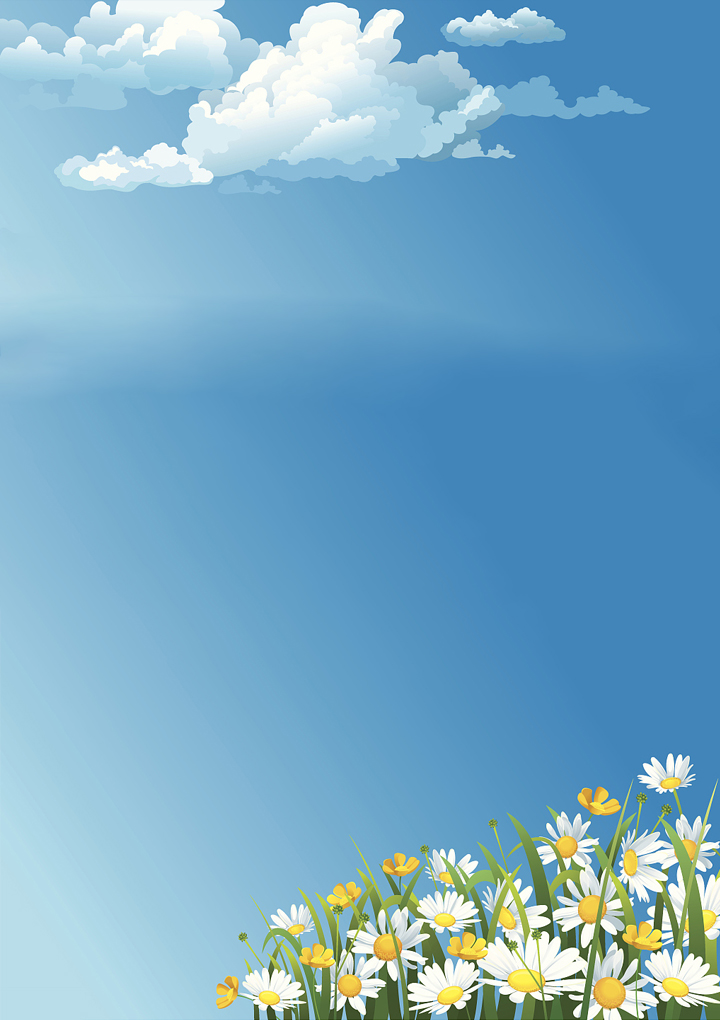 百年龙高  诚纳英才——2019年龙州县高级中学招聘简章龙州地处桂西南边陲，全县总人口27万人。与越南两省四县山水相连，具有“打开门就是越南，走两步就进东盟”的区位优势。龙州县高级中学就座落在美丽的丽江河畔，毗邻风景秀丽的中山公园，是一所有着深厚的文化底蕴、光荣的革命历史和人文传统的百年老校,至今已有125年的历史，是广西最早的国立、省立中学之一。学校创办于公元1893年12月（即清光绪19年），其前身是由当时思顺道兼南关监督蔡希邠、边防督办苏元春及文武僚属集资创办的“同风书院”。之后她经历了繁复的沿革过程。2009年8月经县委县政府同意，正式定名为“龙州县高级中学”（简称“龙州高中”）。2010年1月被自治区教育厅授予“广西壮族自治区示范普通高中”。龙州高中校园占地面积128亩，现有教学班62个(含2个初中班)，在校生3285人，教职工187人，其中专任教师166人，高级职称45人，中级职称54人。教学楼4栋，教室75间，均配备最先进的多媒体教学装备；宿舍楼5栋，实验楼1栋，实验室和仪器室28间；科技综合楼1栋，多媒体教学楼1栋，标准400米塑胶跑道和标准足球场各一个。龙州高中秉承“启智求真”的办学理念，坚持“让边陲儿女得到优质的教育，让全体学生获得理想的发展”的办学宗旨，打造“红色龙高、人文龙高”特色，以创建自治区示范性普通高中为契机，强化教育教学常规管理，优化师资结构，建立和完善激励机制，极大的推动了学校教育教学的发展。如今，龙州高中正昂首阔步地沿着既定的目标——建设成为桂西南国门名校的方向迈进。招聘方式一、报名方式   网上报名    截止时间：2019年1月9日17:30    方式：将报名所需材料发龙州高中邮箱lg2019jszp@163.com（邮箱开头字母为“龙高”的拼音开头字母）二、报名所需材料1. 身份证、毕业证、学位证、教师资格证复印件（未获得的证书可由学校开具相关证明）2. 个人求职材料3. 个人信息表三、面试1. 时间：2019年1月11日2. 地点：南宁师范大学(原广西师范学院)明秀校区3. 方式：考生于面试当天上午9:00前到达面试地点并在候考室集中，抽取试题，备课20分钟，试讲时长为10分钟。面试时请携带身份证。联系电话：龙州县高级中学  0771 8818815（办公室）  18978129295（黄副校长）18070718768（办公室黄主任）    千年古镇，百年老校，这是一片求志达道的热土，是一方人才辈出的福地！我们竭诚欢迎各位青年才俊加入龙州的教育队伍！我们坚信，有你们的参与，龙州的教育定如日方升！龙州的明天更锦上添花!附：2019年招聘岗位计划表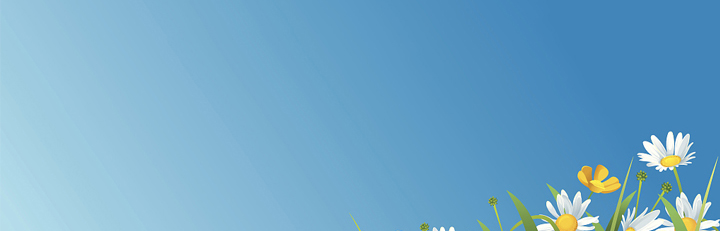 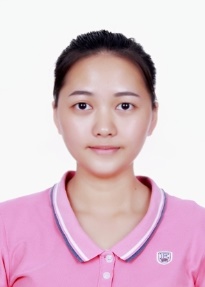 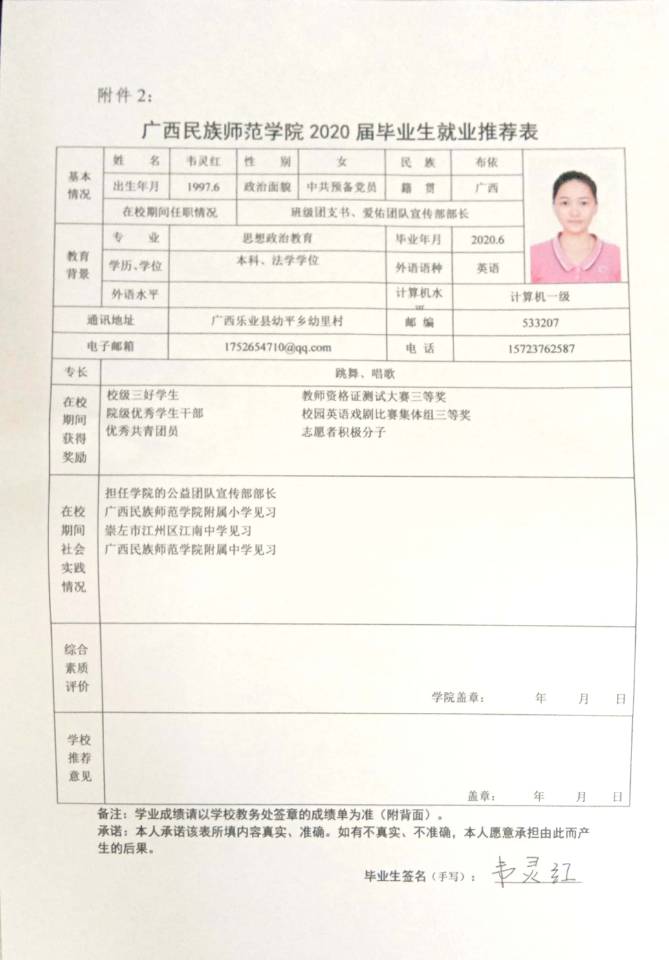 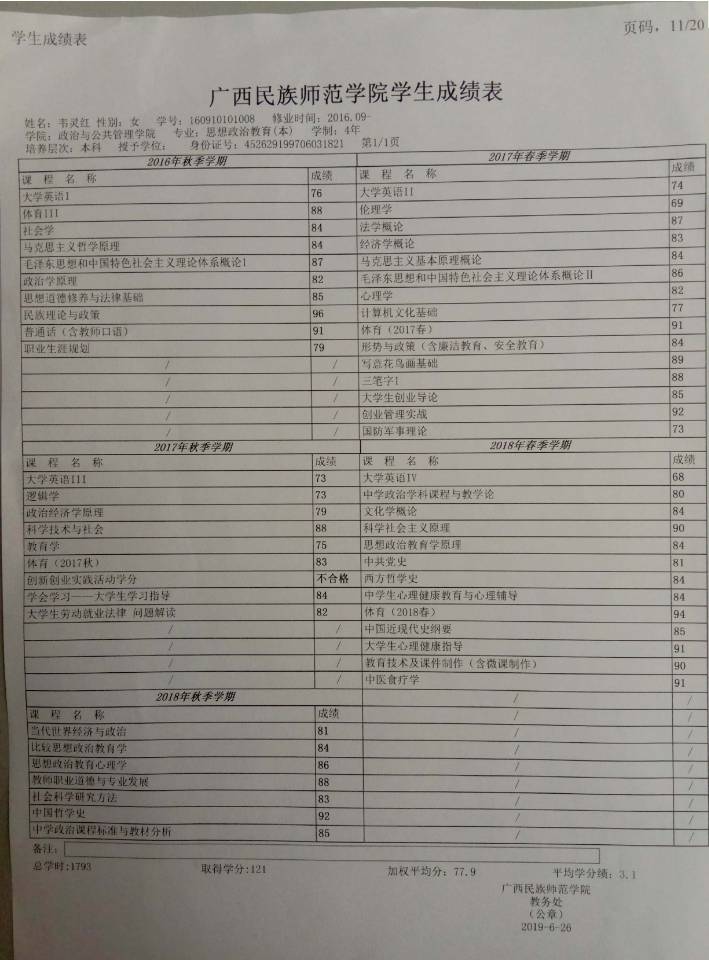 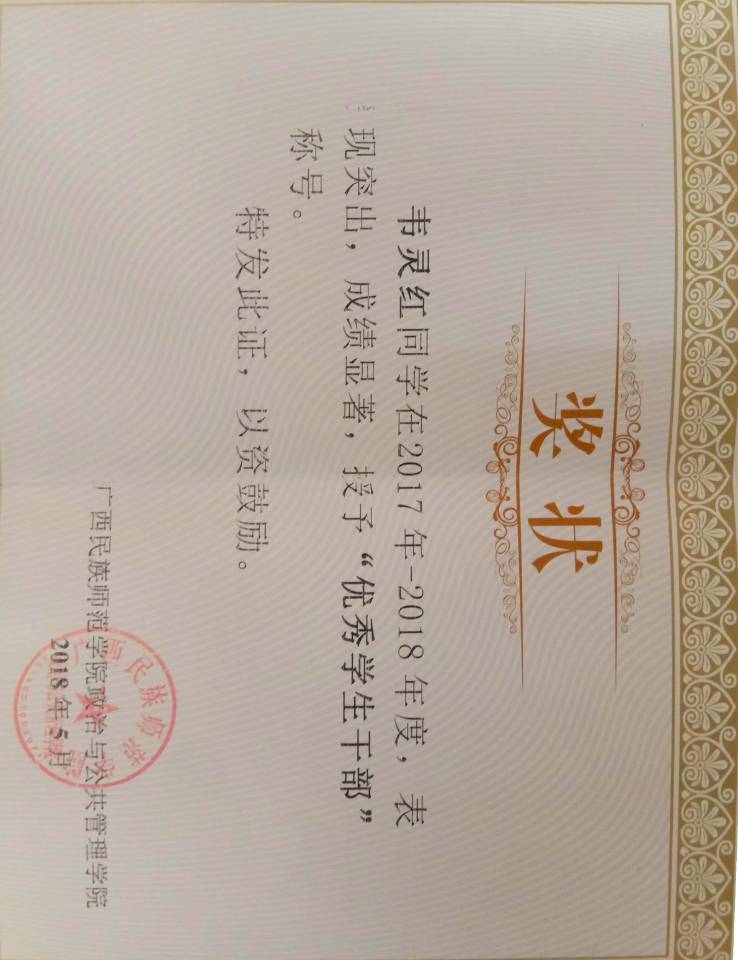 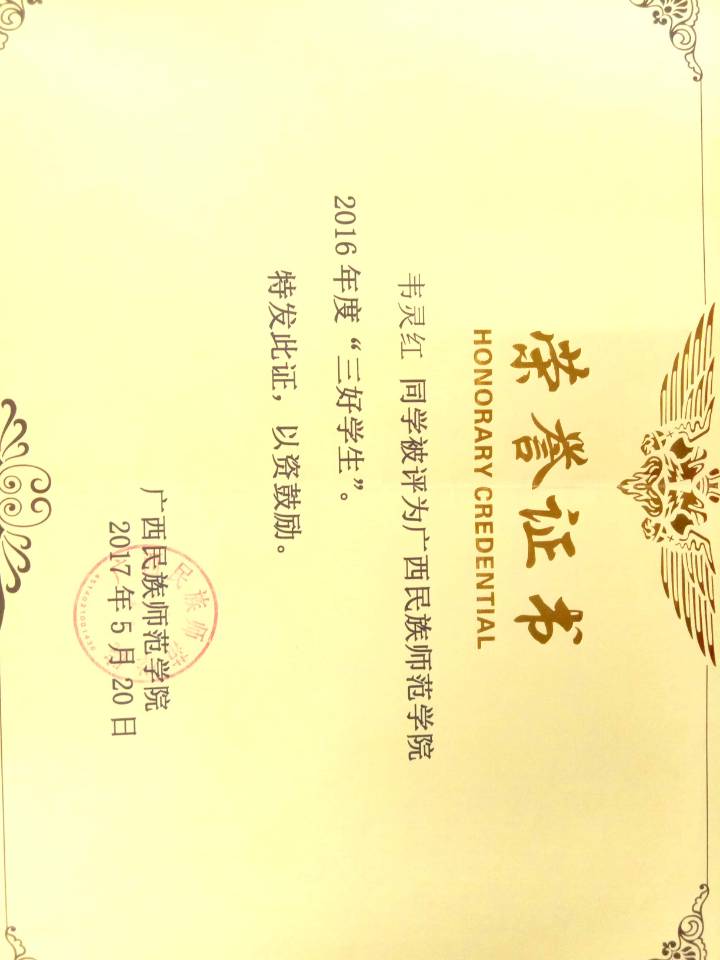 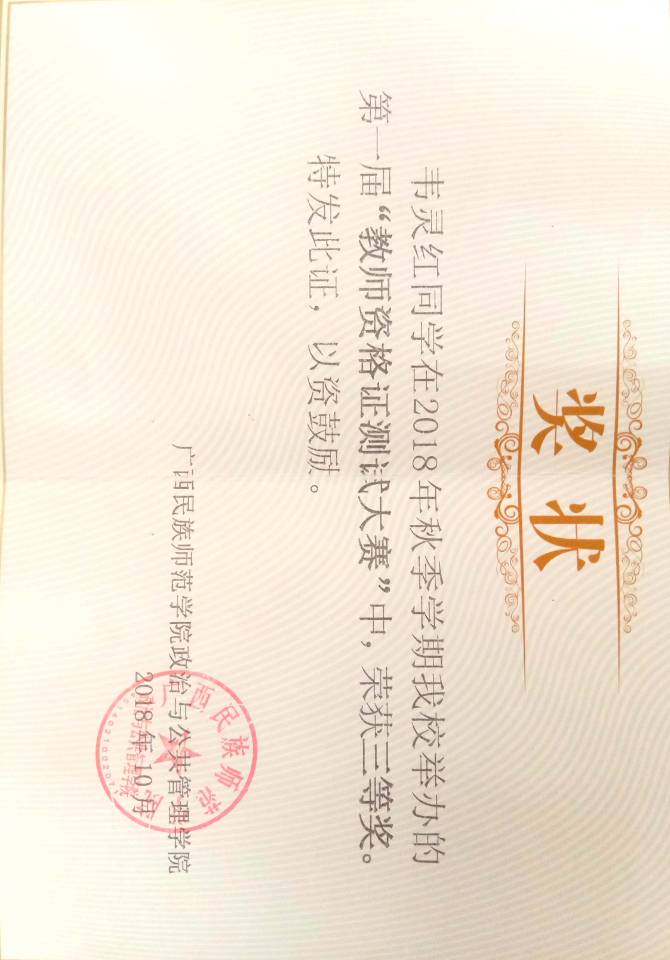 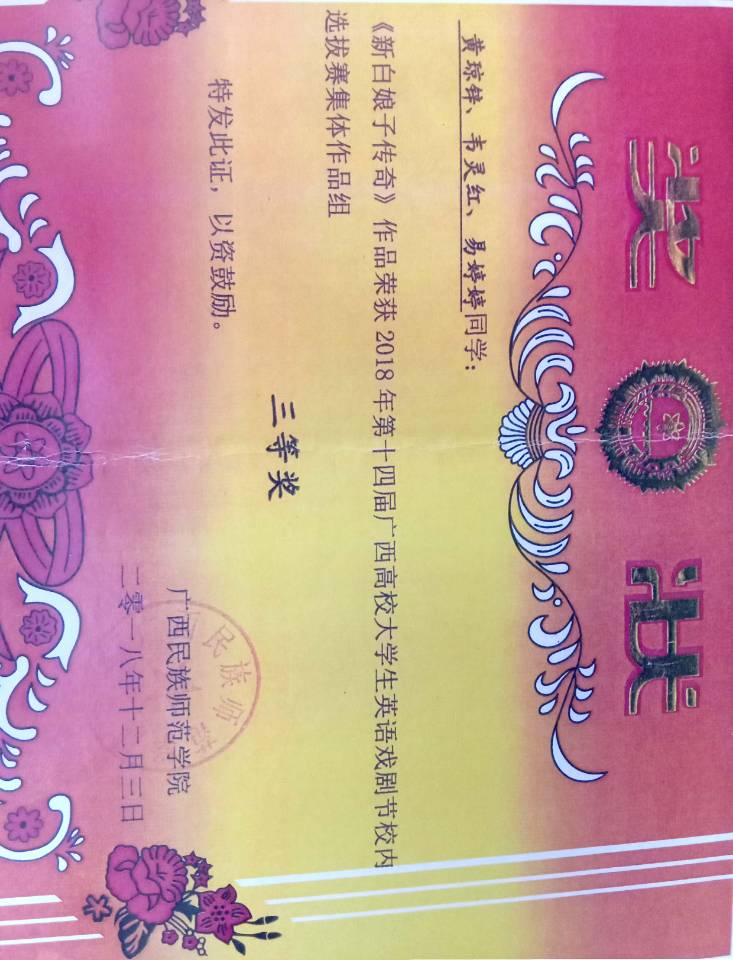 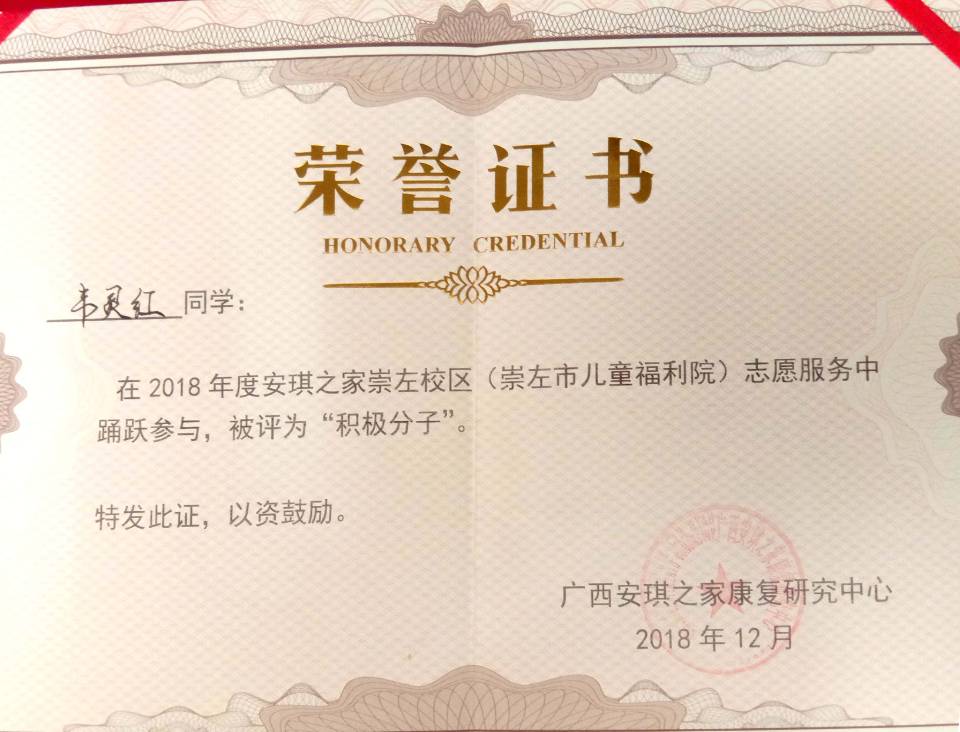 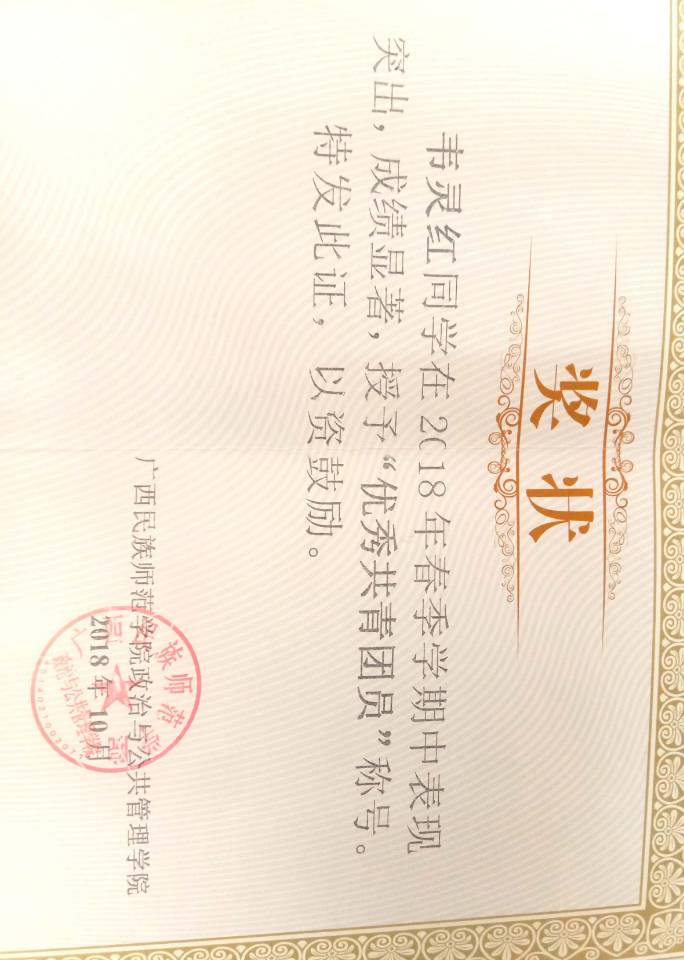 